         Ημερομηνία:   ……/….…/202                                                        Ο/Η ΑΙΤΩΝ/-ΟΥΣΑ                                                                                                                     ………………………….                                                                                                                        (Υπογραφή)                                                                                                                                                             ΑΙΤΗΣΗ ΚΑΤΑΤΑΞΗΣ ΑΠΟΦΟΙΤΟΥ ΕΠΑ.Λ. ή Ι.Ε.Κ. [σύμφωνα με τις διατάξεις του άρθρου 25, του ν. 4763/2020 (Α΄ 254)]ΑΙΤΗΣΗ ΚΑΤΑΤΑΞΗΣ ΑΠΟΦΟΙΤΟΥ ΕΠΑ.Λ. ή Ι.Ε.Κ. [σύμφωνα με τις διατάξεις του άρθρου 25, του ν. 4763/2020 (Α΄ 254)]                                                                               ΠΡΟΣ: ΕΛΓΟ ΔΗΜΗΤΡΑ                                                                           ΔΙΕΚ   …....….………..………………………………                                                                               ΠΡΟΣ: ΕΛΓΟ ΔΗΜΗΤΡΑ                                                                           ΔΙΕΚ   …....….………..………………………………ΠΡΟΣΩΠΙΚΑ ΣΤΟΙΧΕΙΑ                                                                                                                                                                       Με την παρούσα αίτησή μου σας παρακαλώ όπως με εγγράψετε με κατάταξη στο …  εξάμηνο της ειδικότητας ΙΕΚ: ………………………………………………………………………………………..………………………………………………………………………………………..………………………………………………………………………………………..Δια της παρούσης δηλώνω ότι έλαβα γνώση:α) των διατάξεων του άρθρου 25, του ν. 4763/2020 (Α΄ 254),β) του προγράμματος σπουδών της ειδικότητας για την οποία αιτούμαι κατάταξη.γ) και αποδέχομαι τον «Κανονισμό Λειτουργίας των ΔΙΕΚ του ΕΛΓΟ-ΔΗΜΗΤΡΑ» (υπ. αριθμ.709/287335/18.10.2021 (Β’4807) ΚΥΑ και της σχετικής νομοθεσίας, των δικαιωμάτων και των υποχρεώσεων μου.Συνημμένα υποβάλλω:Φωτοαντίγραφο ταυτότητας/διαβατηρίου.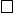 Αντίγραφο Πτυχίου Ειδικότητας ΕΠΑ.Λ.                          (όχι απολυτήριο), Αντίγραφο Β.Ε.Κ. ΑΦΜ:Με την παρούσα αίτησή μου σας παρακαλώ όπως με εγγράψετε με κατάταξη στο …  εξάμηνο της ειδικότητας ΙΕΚ: ………………………………………………………………………………………..………………………………………………………………………………………..………………………………………………………………………………………..Δια της παρούσης δηλώνω ότι έλαβα γνώση:α) των διατάξεων του άρθρου 25, του ν. 4763/2020 (Α΄ 254),β) του προγράμματος σπουδών της ειδικότητας για την οποία αιτούμαι κατάταξη.γ) και αποδέχομαι τον «Κανονισμό Λειτουργίας των ΔΙΕΚ του ΕΛΓΟ-ΔΗΜΗΤΡΑ» (υπ. αριθμ.709/287335/18.10.2021 (Β’4807) ΚΥΑ και της σχετικής νομοθεσίας, των δικαιωμάτων και των υποχρεώσεων μου.Συνημμένα υποβάλλω:Φωτοαντίγραφο ταυτότητας/διαβατηρίου.Αντίγραφο Πτυχίου Ειδικότητας ΕΠΑ.Λ.                          (όχι απολυτήριο), Αντίγραφο Β.Ε.Κ. ΑΜΚΑ:Με την παρούσα αίτησή μου σας παρακαλώ όπως με εγγράψετε με κατάταξη στο …  εξάμηνο της ειδικότητας ΙΕΚ: ………………………………………………………………………………………..………………………………………………………………………………………..………………………………………………………………………………………..Δια της παρούσης δηλώνω ότι έλαβα γνώση:α) των διατάξεων του άρθρου 25, του ν. 4763/2020 (Α΄ 254),β) του προγράμματος σπουδών της ειδικότητας για την οποία αιτούμαι κατάταξη.γ) και αποδέχομαι τον «Κανονισμό Λειτουργίας των ΔΙΕΚ του ΕΛΓΟ-ΔΗΜΗΤΡΑ» (υπ. αριθμ.709/287335/18.10.2021 (Β’4807) ΚΥΑ και της σχετικής νομοθεσίας, των δικαιωμάτων και των υποχρεώσεων μου.Συνημμένα υποβάλλω:Φωτοαντίγραφο ταυτότητας/διαβατηρίου.Αντίγραφο Πτυχίου Ειδικότητας ΕΠΑ.Λ.                          (όχι απολυτήριο), Αντίγραφο Β.Ε.Κ. Όνομα:Με την παρούσα αίτησή μου σας παρακαλώ όπως με εγγράψετε με κατάταξη στο …  εξάμηνο της ειδικότητας ΙΕΚ: ………………………………………………………………………………………..………………………………………………………………………………………..………………………………………………………………………………………..Δια της παρούσης δηλώνω ότι έλαβα γνώση:α) των διατάξεων του άρθρου 25, του ν. 4763/2020 (Α΄ 254),β) του προγράμματος σπουδών της ειδικότητας για την οποία αιτούμαι κατάταξη.γ) και αποδέχομαι τον «Κανονισμό Λειτουργίας των ΔΙΕΚ του ΕΛΓΟ-ΔΗΜΗΤΡΑ» (υπ. αριθμ.709/287335/18.10.2021 (Β’4807) ΚΥΑ και της σχετικής νομοθεσίας, των δικαιωμάτων και των υποχρεώσεων μου.Συνημμένα υποβάλλω:Φωτοαντίγραφο ταυτότητας/διαβατηρίου.Αντίγραφο Πτυχίου Ειδικότητας ΕΠΑ.Λ.                          (όχι απολυτήριο), Αντίγραφο Β.Ε.Κ. Επώνυμο:Με την παρούσα αίτησή μου σας παρακαλώ όπως με εγγράψετε με κατάταξη στο …  εξάμηνο της ειδικότητας ΙΕΚ: ………………………………………………………………………………………..………………………………………………………………………………………..………………………………………………………………………………………..Δια της παρούσης δηλώνω ότι έλαβα γνώση:α) των διατάξεων του άρθρου 25, του ν. 4763/2020 (Α΄ 254),β) του προγράμματος σπουδών της ειδικότητας για την οποία αιτούμαι κατάταξη.γ) και αποδέχομαι τον «Κανονισμό Λειτουργίας των ΔΙΕΚ του ΕΛΓΟ-ΔΗΜΗΤΡΑ» (υπ. αριθμ.709/287335/18.10.2021 (Β’4807) ΚΥΑ και της σχετικής νομοθεσίας, των δικαιωμάτων και των υποχρεώσεων μου.Συνημμένα υποβάλλω:Φωτοαντίγραφο ταυτότητας/διαβατηρίου.Αντίγραφο Πτυχίου Ειδικότητας ΕΠΑ.Λ.                          (όχι απολυτήριο), Αντίγραφο Β.Ε.Κ. Όνομα Πατέρα:Με την παρούσα αίτησή μου σας παρακαλώ όπως με εγγράψετε με κατάταξη στο …  εξάμηνο της ειδικότητας ΙΕΚ: ………………………………………………………………………………………..………………………………………………………………………………………..………………………………………………………………………………………..Δια της παρούσης δηλώνω ότι έλαβα γνώση:α) των διατάξεων του άρθρου 25, του ν. 4763/2020 (Α΄ 254),β) του προγράμματος σπουδών της ειδικότητας για την οποία αιτούμαι κατάταξη.γ) και αποδέχομαι τον «Κανονισμό Λειτουργίας των ΔΙΕΚ του ΕΛΓΟ-ΔΗΜΗΤΡΑ» (υπ. αριθμ.709/287335/18.10.2021 (Β’4807) ΚΥΑ και της σχετικής νομοθεσίας, των δικαιωμάτων και των υποχρεώσεων μου.Συνημμένα υποβάλλω:Φωτοαντίγραφο ταυτότητας/διαβατηρίου.Αντίγραφο Πτυχίου Ειδικότητας ΕΠΑ.Λ.                          (όχι απολυτήριο), Αντίγραφο Β.Ε.Κ. Όνομα Μητέρας:Με την παρούσα αίτησή μου σας παρακαλώ όπως με εγγράψετε με κατάταξη στο …  εξάμηνο της ειδικότητας ΙΕΚ: ………………………………………………………………………………………..………………………………………………………………………………………..………………………………………………………………………………………..Δια της παρούσης δηλώνω ότι έλαβα γνώση:α) των διατάξεων του άρθρου 25, του ν. 4763/2020 (Α΄ 254),β) του προγράμματος σπουδών της ειδικότητας για την οποία αιτούμαι κατάταξη.γ) και αποδέχομαι τον «Κανονισμό Λειτουργίας των ΔΙΕΚ του ΕΛΓΟ-ΔΗΜΗΤΡΑ» (υπ. αριθμ.709/287335/18.10.2021 (Β’4807) ΚΥΑ και της σχετικής νομοθεσίας, των δικαιωμάτων και των υποχρεώσεων μου.Συνημμένα υποβάλλω:Φωτοαντίγραφο ταυτότητας/διαβατηρίου.Αντίγραφο Πτυχίου Ειδικότητας ΕΠΑ.Λ.                          (όχι απολυτήριο), Αντίγραφο Β.Ε.Κ. Ημερομηνία γέννησης:Με την παρούσα αίτησή μου σας παρακαλώ όπως με εγγράψετε με κατάταξη στο …  εξάμηνο της ειδικότητας ΙΕΚ: ………………………………………………………………………………………..………………………………………………………………………………………..………………………………………………………………………………………..Δια της παρούσης δηλώνω ότι έλαβα γνώση:α) των διατάξεων του άρθρου 25, του ν. 4763/2020 (Α΄ 254),β) του προγράμματος σπουδών της ειδικότητας για την οποία αιτούμαι κατάταξη.γ) και αποδέχομαι τον «Κανονισμό Λειτουργίας των ΔΙΕΚ του ΕΛΓΟ-ΔΗΜΗΤΡΑ» (υπ. αριθμ.709/287335/18.10.2021 (Β’4807) ΚΥΑ και της σχετικής νομοθεσίας, των δικαιωμάτων και των υποχρεώσεων μου.Συνημμένα υποβάλλω:Φωτοαντίγραφο ταυτότητας/διαβατηρίου.Αντίγραφο Πτυχίου Ειδικότητας ΕΠΑ.Λ.                          (όχι απολυτήριο), Αντίγραφο Β.Ε.Κ. Τόπος Γέννησης:Με την παρούσα αίτησή μου σας παρακαλώ όπως με εγγράψετε με κατάταξη στο …  εξάμηνο της ειδικότητας ΙΕΚ: ………………………………………………………………………………………..………………………………………………………………………………………..………………………………………………………………………………………..Δια της παρούσης δηλώνω ότι έλαβα γνώση:α) των διατάξεων του άρθρου 25, του ν. 4763/2020 (Α΄ 254),β) του προγράμματος σπουδών της ειδικότητας για την οποία αιτούμαι κατάταξη.γ) και αποδέχομαι τον «Κανονισμό Λειτουργίας των ΔΙΕΚ του ΕΛΓΟ-ΔΗΜΗΤΡΑ» (υπ. αριθμ.709/287335/18.10.2021 (Β’4807) ΚΥΑ και της σχετικής νομοθεσίας, των δικαιωμάτων και των υποχρεώσεων μου.Συνημμένα υποβάλλω:Φωτοαντίγραφο ταυτότητας/διαβατηρίου.Αντίγραφο Πτυχίου Ειδικότητας ΕΠΑ.Λ.                          (όχι απολυτήριο), Αντίγραφο Β.Ε.Κ. Διεύθυνση κατοικίας:Με την παρούσα αίτησή μου σας παρακαλώ όπως με εγγράψετε με κατάταξη στο …  εξάμηνο της ειδικότητας ΙΕΚ: ………………………………………………………………………………………..………………………………………………………………………………………..………………………………………………………………………………………..Δια της παρούσης δηλώνω ότι έλαβα γνώση:α) των διατάξεων του άρθρου 25, του ν. 4763/2020 (Α΄ 254),β) του προγράμματος σπουδών της ειδικότητας για την οποία αιτούμαι κατάταξη.γ) και αποδέχομαι τον «Κανονισμό Λειτουργίας των ΔΙΕΚ του ΕΛΓΟ-ΔΗΜΗΤΡΑ» (υπ. αριθμ.709/287335/18.10.2021 (Β’4807) ΚΥΑ και της σχετικής νομοθεσίας, των δικαιωμάτων και των υποχρεώσεων μου.Συνημμένα υποβάλλω:Φωτοαντίγραφο ταυτότητας/διαβατηρίου.Αντίγραφο Πτυχίου Ειδικότητας ΕΠΑ.Λ.                          (όχι απολυτήριο), Αντίγραφο Β.Ε.Κ. ΣΤΟΙΧΕΙΑ ΕΠΙΚΟΙΝΩΝΙΑΣΜε την παρούσα αίτησή μου σας παρακαλώ όπως με εγγράψετε με κατάταξη στο …  εξάμηνο της ειδικότητας ΙΕΚ: ………………………………………………………………………………………..………………………………………………………………………………………..………………………………………………………………………………………..Δια της παρούσης δηλώνω ότι έλαβα γνώση:α) των διατάξεων του άρθρου 25, του ν. 4763/2020 (Α΄ 254),β) του προγράμματος σπουδών της ειδικότητας για την οποία αιτούμαι κατάταξη.γ) και αποδέχομαι τον «Κανονισμό Λειτουργίας των ΔΙΕΚ του ΕΛΓΟ-ΔΗΜΗΤΡΑ» (υπ. αριθμ.709/287335/18.10.2021 (Β’4807) ΚΥΑ και της σχετικής νομοθεσίας, των δικαιωμάτων και των υποχρεώσεων μου.Συνημμένα υποβάλλω:Φωτοαντίγραφο ταυτότητας/διαβατηρίου.Αντίγραφο Πτυχίου Ειδικότητας ΕΠΑ.Λ.                          (όχι απολυτήριο), Αντίγραφο Β.Ε.Κ. Έγγραφο Ταυτοποίησης:   Δελτίο Ταυτότητας                                                  Διαβατήριο                Με την παρούσα αίτησή μου σας παρακαλώ όπως με εγγράψετε με κατάταξη στο …  εξάμηνο της ειδικότητας ΙΕΚ: ………………………………………………………………………………………..………………………………………………………………………………………..………………………………………………………………………………………..Δια της παρούσης δηλώνω ότι έλαβα γνώση:α) των διατάξεων του άρθρου 25, του ν. 4763/2020 (Α΄ 254),β) του προγράμματος σπουδών της ειδικότητας για την οποία αιτούμαι κατάταξη.γ) και αποδέχομαι τον «Κανονισμό Λειτουργίας των ΔΙΕΚ του ΕΛΓΟ-ΔΗΜΗΤΡΑ» (υπ. αριθμ.709/287335/18.10.2021 (Β’4807) ΚΥΑ και της σχετικής νομοθεσίας, των δικαιωμάτων και των υποχρεώσεων μου.Συνημμένα υποβάλλω:Φωτοαντίγραφο ταυτότητας/διαβατηρίου.Αντίγραφο Πτυχίου Ειδικότητας ΕΠΑ.Λ.                          (όχι απολυτήριο), Αντίγραφο Β.Ε.Κ. Αριθμός Εγγράφου Ταυτοποίησης:Με την παρούσα αίτησή μου σας παρακαλώ όπως με εγγράψετε με κατάταξη στο …  εξάμηνο της ειδικότητας ΙΕΚ: ………………………………………………………………………………………..………………………………………………………………………………………..………………………………………………………………………………………..Δια της παρούσης δηλώνω ότι έλαβα γνώση:α) των διατάξεων του άρθρου 25, του ν. 4763/2020 (Α΄ 254),β) του προγράμματος σπουδών της ειδικότητας για την οποία αιτούμαι κατάταξη.γ) και αποδέχομαι τον «Κανονισμό Λειτουργίας των ΔΙΕΚ του ΕΛΓΟ-ΔΗΜΗΤΡΑ» (υπ. αριθμ.709/287335/18.10.2021 (Β’4807) ΚΥΑ και της σχετικής νομοθεσίας, των δικαιωμάτων και των υποχρεώσεων μου.Συνημμένα υποβάλλω:Φωτοαντίγραφο ταυτότητας/διαβατηρίου.Αντίγραφο Πτυχίου Ειδικότητας ΕΠΑ.Λ.                          (όχι απολυτήριο), Αντίγραφο Β.Ε.Κ. Σταθερό Τηλέφωνο:Με την παρούσα αίτησή μου σας παρακαλώ όπως με εγγράψετε με κατάταξη στο …  εξάμηνο της ειδικότητας ΙΕΚ: ………………………………………………………………………………………..………………………………………………………………………………………..………………………………………………………………………………………..Δια της παρούσης δηλώνω ότι έλαβα γνώση:α) των διατάξεων του άρθρου 25, του ν. 4763/2020 (Α΄ 254),β) του προγράμματος σπουδών της ειδικότητας για την οποία αιτούμαι κατάταξη.γ) και αποδέχομαι τον «Κανονισμό Λειτουργίας των ΔΙΕΚ του ΕΛΓΟ-ΔΗΜΗΤΡΑ» (υπ. αριθμ.709/287335/18.10.2021 (Β’4807) ΚΥΑ και της σχετικής νομοθεσίας, των δικαιωμάτων και των υποχρεώσεων μου.Συνημμένα υποβάλλω:Φωτοαντίγραφο ταυτότητας/διαβατηρίου.Αντίγραφο Πτυχίου Ειδικότητας ΕΠΑ.Λ.                          (όχι απολυτήριο), Αντίγραφο Β.Ε.Κ. Κινητό Τηλέφωνο:Με την παρούσα αίτησή μου σας παρακαλώ όπως με εγγράψετε με κατάταξη στο …  εξάμηνο της ειδικότητας ΙΕΚ: ………………………………………………………………………………………..………………………………………………………………………………………..………………………………………………………………………………………..Δια της παρούσης δηλώνω ότι έλαβα γνώση:α) των διατάξεων του άρθρου 25, του ν. 4763/2020 (Α΄ 254),β) του προγράμματος σπουδών της ειδικότητας για την οποία αιτούμαι κατάταξη.γ) και αποδέχομαι τον «Κανονισμό Λειτουργίας των ΔΙΕΚ του ΕΛΓΟ-ΔΗΜΗΤΡΑ» (υπ. αριθμ.709/287335/18.10.2021 (Β’4807) ΚΥΑ και της σχετικής νομοθεσίας, των δικαιωμάτων και των υποχρεώσεων μου.Συνημμένα υποβάλλω:Φωτοαντίγραφο ταυτότητας/διαβατηρίου.Αντίγραφο Πτυχίου Ειδικότητας ΕΠΑ.Λ.                          (όχι απολυτήριο), Αντίγραφο Β.Ε.Κ. Email:Με την παρούσα αίτησή μου σας παρακαλώ όπως με εγγράψετε με κατάταξη στο …  εξάμηνο της ειδικότητας ΙΕΚ: ………………………………………………………………………………………..………………………………………………………………………………………..………………………………………………………………………………………..Δια της παρούσης δηλώνω ότι έλαβα γνώση:α) των διατάξεων του άρθρου 25, του ν. 4763/2020 (Α΄ 254),β) του προγράμματος σπουδών της ειδικότητας για την οποία αιτούμαι κατάταξη.γ) και αποδέχομαι τον «Κανονισμό Λειτουργίας των ΔΙΕΚ του ΕΛΓΟ-ΔΗΜΗΤΡΑ» (υπ. αριθμ.709/287335/18.10.2021 (Β’4807) ΚΥΑ και της σχετικής νομοθεσίας, των δικαιωμάτων και των υποχρεώσεων μου.Συνημμένα υποβάλλω:Φωτοαντίγραφο ταυτότητας/διαβατηρίου.Αντίγραφο Πτυχίου Ειδικότητας ΕΠΑ.Λ.                          (όχι απολυτήριο), Αντίγραφο Β.Ε.Κ. ΣΤΟΙΧΕΙΑ ΑΠΟΦΟΙΤΗΣΗΣΜε την παρούσα αίτησή μου σας παρακαλώ όπως με εγγράψετε με κατάταξη στο …  εξάμηνο της ειδικότητας ΙΕΚ: ………………………………………………………………………………………..………………………………………………………………………………………..………………………………………………………………………………………..Δια της παρούσης δηλώνω ότι έλαβα γνώση:α) των διατάξεων του άρθρου 25, του ν. 4763/2020 (Α΄ 254),β) του προγράμματος σπουδών της ειδικότητας για την οποία αιτούμαι κατάταξη.γ) και αποδέχομαι τον «Κανονισμό Λειτουργίας των ΔΙΕΚ του ΕΛΓΟ-ΔΗΜΗΤΡΑ» (υπ. αριθμ.709/287335/18.10.2021 (Β’4807) ΚΥΑ και της σχετικής νομοθεσίας, των δικαιωμάτων και των υποχρεώσεων μου.Συνημμένα υποβάλλω:Φωτοαντίγραφο ταυτότητας/διαβατηρίου.Αντίγραφο Πτυχίου Ειδικότητας ΕΠΑ.Λ.                          (όχι απολυτήριο), Αντίγραφο Β.Ε.Κ. Τύπος Τίτλου Αποφοίτησης: Με την παρούσα αίτησή μου σας παρακαλώ όπως με εγγράψετε με κατάταξη στο …  εξάμηνο της ειδικότητας ΙΕΚ: ………………………………………………………………………………………..………………………………………………………………………………………..………………………………………………………………………………………..Δια της παρούσης δηλώνω ότι έλαβα γνώση:α) των διατάξεων του άρθρου 25, του ν. 4763/2020 (Α΄ 254),β) του προγράμματος σπουδών της ειδικότητας για την οποία αιτούμαι κατάταξη.γ) και αποδέχομαι τον «Κανονισμό Λειτουργίας των ΔΙΕΚ του ΕΛΓΟ-ΔΗΜΗΤΡΑ» (υπ. αριθμ.709/287335/18.10.2021 (Β’4807) ΚΥΑ και της σχετικής νομοθεσίας, των δικαιωμάτων και των υποχρεώσεων μου.Συνημμένα υποβάλλω:Φωτοαντίγραφο ταυτότητας/διαβατηρίου.Αντίγραφο Πτυχίου Ειδικότητας ΕΠΑ.Λ.                          (όχι απολυτήριο), Αντίγραφο Β.Ε.Κ. ΕΙΔΙΚΟΤΗΤΑ ΑΠΟΦΟΙΤ. ΕΠΑ.Λ.: ……………………………………………………………………………..…………………………………………………………………………….                                                            ΕΙΔΙΚΟΤΗΤΑ ΚΑΤΑΡΤΙΣΗΣ Ι.Ε.Κ.: …………………………………………………………………………………………………………………………………………………………….Με την παρούσα αίτησή μου σας παρακαλώ όπως με εγγράψετε με κατάταξη στο …  εξάμηνο της ειδικότητας ΙΕΚ: ………………………………………………………………………………………..………………………………………………………………………………………..………………………………………………………………………………………..Δια της παρούσης δηλώνω ότι έλαβα γνώση:α) των διατάξεων του άρθρου 25, του ν. 4763/2020 (Α΄ 254),β) του προγράμματος σπουδών της ειδικότητας για την οποία αιτούμαι κατάταξη.γ) και αποδέχομαι τον «Κανονισμό Λειτουργίας των ΔΙΕΚ του ΕΛΓΟ-ΔΗΜΗΤΡΑ» (υπ. αριθμ.709/287335/18.10.2021 (Β’4807) ΚΥΑ και της σχετικής νομοθεσίας, των δικαιωμάτων και των υποχρεώσεων μου.Συνημμένα υποβάλλω:Φωτοαντίγραφο ταυτότητας/διαβατηρίου.Αντίγραφο Πτυχίου Ειδικότητας ΕΠΑ.Λ.                          (όχι απολυτήριο), Αντίγραφο Β.Ε.Κ. 